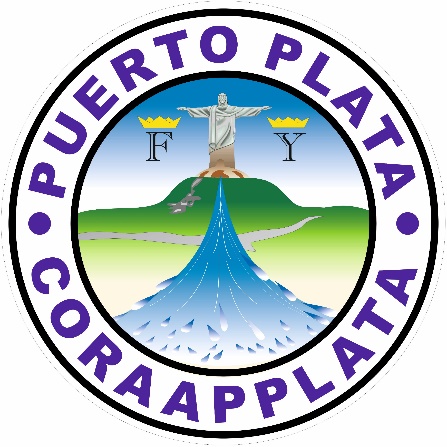 CORPORACION DE ACUEDUCTOS Y ALCANTARILLADOS DE PUERTO PLATACORAAPPLATAJUBILACIONES, PENSIONES Y RETIROS2016NOMBRE Y APELLIDODECRETOFECHA DE DECRETOFECHA DE EFECTIVIDADLEONARDO VENTURA35-1629-02-2016MARZO-2016